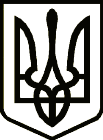 УКРАЇНАСРІБНЯНСЬКА СЕЛИЩНА РАДАРІШЕННЯ (тринадцята сесія восьмого скликання)24 грудня 2021 року     								смт СрібнеПро затвердження Положення про конкурс на посаду керівника закладу дошкільної освіти, закладу позашкільної освітиСрібнянської селищної ради        Відповідно до ст. 25, п. 2 ст. 26  Закону України «Про освіту», ст. 19 Закону України «Про дошкільну освіту», Закону України «Про позашкільну освіту», керуючись ст.ст. 25, 59 Закону України «Про місцеве самоврядування в Україні», з метою приведення у відповідність до діючого законодавства порядку призначення керівників закладів освіти Срібнянської селищної ради, селищна рада вирішила:       1.Затвердити Положення про конкурс на посаду керівника закладу дошкільної освіти, закладу позашкільної освіти Срібнянської селищної ради (додається).        2.Контроль за виконанням рішення покласти на постійну комісію селищної ради з питань сім’ї та молоді, гуманітарних питань та соціального захисту населення. Селищний голова                                                                  Олена ПАНЧЕНКОПОЛОЖЕННЯпро конкурс на заміщення вакантної посади керівника закладу дошкільної освіти, закладу позашкільної освіти Срібнянської селищної ради1. Загальні положення1.1.Положення про конкурс на заміщення вакантної посади керівника закладу дошкільної освіти, закладу позашкільної освіти Срібнянської селищної ради (далі – Положення) розроблено відповідно до ст.25, п. 2 ст. 26  Закону України «Про освіту», ст. 19 Закону України «Про  дошкільну освіту», Закону України «Про позашкільну освіту», керуючись ст.ст. 25, 59 Закону України «Про місцеве самоврядування в Україні», з метою приведення у відповідність до діючого законодавства порядку призначення керівників закладів освіти Срібнянської селищної ради.1.2. Положення визначає процедуру проведення конкурсу на зайняття посади керівника закладу дошкільної освіти, закладу позашкільної освіти /далі - керівника/, метою якого є відбір осіб, здатних професійно виконувати посадові обов’язки. 1.3.Положення розроблено з метою забезпечення конкуренції, неупередженості та прозорості при проведенні конкурсу. 1.4. Вимоги до претендентів: 1.4.1. Керівником закладу дошкільної освіти, може бути особа, яка є громадянином України, вільно володіє державною мовою та має вищу педагогічну освіту відповідного фаху на рівні спеціаліста або магістра, стаж педагогічної роботи не менше трьох років, високі моральні якості та стан здоров’я, що дозволяє виконувати професійні обов’язки. 1.4.2. Керівником закладу позашкільної освіти, може бути особа, яка є громадянином України, має вишу освіту та стаж педагогічної роботи не менше трьох років, а також організаторські здібності, фізичний і психічний стан якої не перешкоджає виконанню посадових обов’язків. Володіє комп’ютером.1.5. Призначення керівників закладів освіти здійснюється відділом освіти, сім’ї, молоді та спорту Срібнянської селищної ради за результатами конкурсного відбору, що проводиться відповідно до цього Положення, шляхом укладення трудового договору/контракту, з дотриманням вимог чинного законодавства.1.6. Підставою для проведення конкурсного відбору є: - рішення органу, що призначає керівника закладу освіти. Підставами для прийняття відповідного рішення є: - утворення нового закладу освіти; - наявність вакантної посади керівника закладу освіти; - прийняття рішення щодо припинення (розірвання) трудового договору /контракту з керівником закладу освіти; - упродовж 10 днів з дня визнання конкурсу таким, що не відбувся. 1.7. Після прийняття рішення відділ освіти, сім’ї, молоді та спорту Срібнянської селищної ради: - оприлюднює наказ та оголошення про проведення конкурсу у місцевих засобах масової інформації, на офіційних веб-сайтах закладу освіти, відділу освіти, сім’ї, молоді та спорту Срібнянської селищної ради та на веб-сайті засновника (наступного робочого дня з дня прийняття рішення про проведення конкурсу);  - формує конкурсну комісію та затверджує її кількісний та якісний склад; - приймає документи від претендентів; - перевіряє правильність поданих документів; - передає документи претендентів конкурсній комісії по закінченню строку їх прийому. 1.8. В оголошенні про проведення конкурсного відбору зазначаються: - найменування і місцезнаходження закладу освіти; - найменування посади та умови оплати праці; -кваліфікаційні вимоги до претендентів на посаду керівника закладу освіти (далі - претенденти); - вичерпний перелік, остаточний термін, місце і порядок подання документів, які необхідно подати для участі в конкурсі; - дата, місце та етапи проведення конкурсу;-прізвище, ім’я, по батькові, номер телефону та адреса електронної пошти особи, яка надає інформацію про конкурс. В оголошенні може міститися інша додаткова інформація, що не суперечить чинному законодавству. Строк подання документів для участі в конкурсному відборі не може становити менше 20 та більше 30 календарних днів з дня оприлюднення оголошення про проведення конкурсного відбору. 1.9. Конкурс проводиться поетапно: - прийняття рішення про проведення конкурсу та затвердження складу конкурсної комісії; - оприлюднення умов конкурсу; - приймання документів від осіб, які бажають взяти участь у конкурсі; - перевірка поданих документів на відповідність встановленим законом вимогам; - допущення кандидатів для участі в конкурсному відборі; - ознайомлення кандидатів із закладом освіти, його трудовим колективом та представниками батьківського самоврядування закладу;- проведення конкурсного відбору; - визначення переможця конкурсу; - оприлюднення результатів конкурсу. 1.10. Організацію та проведення конкурсного відбору на посаду керівника, а також роботу конкурсної комісії забезпечує відділ освіти, сім’ї, молоді та спорту Срібнянської селищної ради.2. Склад, порядок формування і повноваження конкурсної комісії2.1. Для проведення конкурсу наказом начальника відділу освіти, сім’ї, молоді та спорту Срібнянської селищної ради утворюється конкурсна комісія. 2.2. До складу конкурсної комісії входять: спеціалісти відділу освіти, представник трудового колективу закладу освіти, первинної профспілкової організації працівників закладу освіти, представник керівників закладів освіти, представник громадського об’єднання батьків учнів (вихованців) закладу освіти. 2.3. Члени конкурсної комісії мають бути неупередженими та незалежними. Не допускається втручання в діяльність конкурсної комісії учасників конкурсу. Членом конкурсної комісії не може бути особа, яка: - є недієздатною або дієздатність якої обмежена; - має судимість за вчинення злочину, якщо така судимість не погашена або не знята в установленому законом порядку, або на яку протягом останнього року накладалося адміністративне стягнення за вчинення корупційного правопорушення; -є близькою особою учасника конкурсу або особою, яка може мати конфлікт інтересів відповідно до Закону України «Про запобігання корупції».2.4. Зміни до складу конкурсної комісії (в разі необхідності) вносяться наказом начальника відділу освіти, сім’ї, молоді та спорту Срібнянської селищної ради. 2.5. Організаційною формою роботи конкурсної комісії є засідання, які є правомірними за умови участі в них двох третин від загального складу конкурсної комісії. Рішення конкурсної комісії приймається більшістю голосів присутніх на засіданні членів комісії. У разі рівного розподілу голосів, вирішальним є голос голови конкурсної комісії.2.6. Очолює і організовує роботу конкурсної комісії голова конкурсної комісії (далі - голова). Голова в межах покладених на нього повноважень: - скликає засідання конкурсної комісії та погоджує порядок денний; - головує на засіданнях конкурсної комісії; - у разі необхідності, визначає список запрошених для участі у засіданнях конкурсної комісії;- організовує підготовку матеріалів для подання на розгляд конкурсній комісії. 2.7. Конкурсна комісія: -розглядає заяви претендентів про участь у конкурсі та документи, які до них додаються і приймає рішення щодо відповідності цих документів умовам участі у конкурсі; -проводить конкурсний відбір; -визначає переможців за результатами проведеного конкурсу. 3. Подання документів для участі в конкурсі3.1. Особи, які бажають взяти участь у конкурсі, подають особисто такі документи:  - заяву про участь у конкурсі з наданням згоди на обробку персональних даних відповідно до Закону України «Про захист персональних даних» (додатки 1 – 2);-заява про відсутність конфлікту інтересів (додаток 3); - автобіографію/резюме (за вибором); - копію документа, що посвідчує особу та підтверджує громадянство України; - копію диплома про вищу освіту не нижче освітнього ступеня спеціаліста або магістра(з додатком, що є його невід’ємною частиною) не нижче ступеня магістра (спеціаліста);- документ, що підтверджує володіння державною мовою;- копію військового квитка (для військовозобов’язаних); - копію трудової книжки чи інших документів, що підтверджують стаж педагогічної роботи не менше трьох років на момент їх подання; - довідка про відсутність судимості;- довідка про проходження попереднього (періодичного) психіатричного огляду;- мотиваційний лист довільної форми;        Особа може надати інші документи, які можуть підтверджувати її професійні та моральні якості. Претендент має право відкликати свою заяву та документи, повідомивши про це письмово голову конкурсної комісії. Особа, яка подає документи, відповідає за достовірність поданої інформації.        Претенденти повинні підготувати публічну та відкриту презентацію державною мовою перспективного плану розвитку закладу освіти, на посаду керівника якого оголошено конкурс, а також надання відповідей на запитання членів конкурсної комісії щодо проведення презентації.3.2. Прийом та реєстрація документів від претендентів на посаду директора здійснюється відділом освіти, сім’ї, молоді та спорту Срібнянської селищної ради. 3.3. Упродовж трьох робочих днів з дня завершення строку подання документів для участі в конкурсі конкурсна комісія: - перевіряє подані документи на відповідність установленим законодавством вимогам; -приймає рішення про недопущення до участі у конкурсі осіб, які подали не всі документи, необхідні для участі у конкурсі відповідно до вимог законодавства, або подали документи після завершення строку їх подання; -оприлюднює на офіційних веб-сайтах засновника, відділу освіти, сім’ї, молоді та спорту та закладу освіти (у разі його наявності) перелік осіб, які подали документи для участі в конкурсі та яких допущено до участі у конкурсному відборі (далі кандидати); - проводить конкурсний відбір. Відповідне рішення оформлюється протоколом. 3.4. Під час проведення конкурсу обробка персональних даних учасників здійснюється відповідно до Закону України «Про захист персональних даних». 4. Порядок проведення конкурсу4.1. Конкурсний відбір переможця конкурсу здійснюється за результатами: - перевірки на знання законодавства України у сфері освіти, зокрема Законів України «Про освіту», «Про дошкільну освіту», «Про позашкільну освіту», інших нормативно-правових актів у сфері освіти шляхом письмової відповіді (тестування);- перевірки професійної компетентності, що відбувається шляхом письмового вирішення ситуаційного завдання; -публічної та відкритої презентації державною мовою перспективного плану розвитку закладу загальної середньої освіти, а також надання відповідей на запитання членів конкурсної комісії в межах конкурсного випробування. 4.2. Іспит відбувається у письмовій формі за напрямками, визначеними у підпункті 4.1. цього Порядку. Загальний час для проведення іспиту повинен становити не більш, як 1 година 20 хвилин. Перелік питань та форма перевірки знання законодавства (письмове чи комп’ютерне тестування), зразок ситуаційного завдання визначаються наказом  відділу освіти, сімї, молоді та спорту Срібнянської селищної ради. Оголошення оприлюднюються на офіційному веб-сайті Срібнянської селищної ради та/або Відділу освіти.       Засновник, за можливості, забезпечує відеофіксацію та відеотрансляцію конкурсного відбору з подальшим оприлюдненням на своєму веб-сайті відеозапису впродовж одного робочого дня з дня його проведення.5. Оцінювання результатів конкурсу5.1.Оцінювання відповідей претендентів відбувається на підставі таких критеріїв (Додаток 4). 5.2.Члени Комісії визначають результати іспиту згідно з пунктом 5.1. та 5.2. цього Порядку (додатки 5 – 6). 5.3.Максимальна кількість балів, яку можуть набрати претенденти, становить 10 балів.6. Визначення переможця конкурсу6.1. Конкурсна комісія упродовж трьох робочих днів після завершення конкурсного відбору визначає переможця конкурсу або визнає конкурс таким, ще не відбувся, та оприлюднює результати конкурсу на сайті засновника та відділу освіти. 6.2. Рішення конкурсної комісії оформлюється протоколом та підписується усіма членами конкурсної комісії, які брали участь у засіданні. 6.3. Визначення остаточних результатів конкурсу здійснюється у балах, як середнє арифметичне значення індивідуальних оцінок. Сума таких оцінок є підсумковим рейтингом кандидата, за допомогою якого визначається переможець конкурсу (додаток 6). Якщо два і більше кандидатів мають однаковий загальний рейтинг, переможець конкурсу визначається шляхом відкритого голосування членів комісії. Переможцем стає учасник конкурсу, який набрав максимальну кількість балів. Протягом п’яти робочих днів з дня визначення переможця конкурсу начальник відділу освіти призначає переможця конкурсу на посаду та укладає з ним строковий трудовий договір /контракт з дотриманням вимог законодавства про працю.7. Прикінцеві положення7.1. Конкурсна комісія визначає конкурс таким, що не відбувся, якщо: - відсутні заяви про участь у конкурсі; - до участі у конкурсі не допущено жодного кандидата; - жодного з кандидатів не визначено переможцем конкурсу. 7.2. У разі визнання конкурсу таким, що не відбувся, проводиться повторний конкурс. 7.3. Підставою для визнання конкурсу таким, що не відбувся, є рішення конкурсної комісії. 7.4. Якщо конкурсний відбір не відбувся, з інших непередбачених цим Положенням причин, проводиться повторний конкурсний відбір за процедурою та умовами встановленими цим Положенням. 7.5. Результати конкурсного відбору на посаду керівника оприлюднюються в місцевих засобах масової інформації та на офіційних веб-сайтах засновника, відділу освіти, сім’ї, молоді та спорту та закладу освіти (у разі його наявності).Селищний голова                                                            Олена ПАНЧЕНКО                                                                                  Додаток 1                                                                                   до Положення про конкурс                                                                                   на заміщення вакантної                                                                                         посади керівника закладу                                                                                                         дошкільної освіти, закладу                                                                                                         позашкільної освіти,                                                                                   затвердженого рішенням                                                                                   тринадцятої сесії восьмого                                                                                                                 скликання Срібнянської                                                                                                                   селищної ради                                                                                   від 4 грудня 2021 р.                                                                          Голові конкурсної комісії                                                                             _____________________________                                                                           (прізвище, ім’я, по батькові)                                                                             __________________________                                                                                         (прізвище, ім’я та по батькові претендента)                                                                                 який (яка) проживає за адресою:                                                                             _____________________________                                                                            _____________________________                                                                                               (номер контактного телефону)                                                                             e-mail___________                                                                            (заповнюється друкованими літерами)                                                      ЗАЯВА        Прошу допустити мене до участі в конкурсі на зайняття посади (найменування посади та зазначення мотивів для зайняття посади).Підтверджую достовірність інформації у поданих мною документах. Інформацію про проведення конкурсу прошу повідомляти мені шляхом (проставляється позначка «+» навпроти одного із запропонованих способів): □ надсилання листа на зазначену адресу; □ надсилання електронного листа на зазначену електронну адресу; □ телефонного дзвінка за номером___________________________; (в інший доступний спосіб)_________________________. __________ 20____р.                                            _____________________                                                                                                                               (підпис)                                                                                  Додаток 2                                                                                   до Положення про конкурс                                                                                   на заміщення вакантної                                                                                         посади керівника закладу                                                                                                         дошкільної освіти, закладу                                                                                                         позашкільної освіти,                                                                                   затвердженого рішенням                                                                                   тринадцятої сесії восьмого                                                                                                                 скликання Срібнянської                                                                                                                   селищної ради                                                                                    від 24 грудня 2021 р. ЗГОДАна обробку персональних даних       Я,_________________________________________________________ , (прізвище, ім’я, по батькові) народився_____________________ 19__ р., документ, що посвідчує особу (серія___№________ ), виданий відповідно до Закону України «Про захист персональних даних» (далі — Закон) даю згоду на: □ обробку моїх персональних даних з первинних джерел у такому обсязі: відомості про освіту, професію, спеціальність та кваліфікацію, трудову діяльність, науковий ступінь, вчене звання, паспортні дані, дані про зареєстроване або фактичне місце проживання, біографічні дані, номери телефонів, дані про мою участь у міжнародних та європейських проектах; □ використання персональних даних, що передбачає дії володільця персональних даних щодо їх обробки, в тому числі використання персональних даних відповідно до їх професійних чи службових або трудових обов’язків, дії щодо їх захисту, а також дії щодо надання часткового або повного права на обробку персональних даних іншим суб’єктам відносин, пов’язаних із персональними даними (стаття 10 Закону); □ поширення персональних даних, що передбачає дії володільця персональних даних щодо передачі відомостей про фізичну особу (стаття 14 Закону); □ доступ до персональних даних третіх осіб, що визначає дії володільця персональних даних у разі отримання запиту від третьої особи щодо доступу до персональних даних, доступ суб’єкта персональних даних до відомостей про себе (стаття 16 Закону). Зобов’язуюся в разі зміни моїх персональних даних подати у найкоротший строк уточнену достовірну інформацію та оригінали відповідних документів для оновлення моїх персональних даних. «____»______________20__р.                                      ____________________                                                                                                                                                          (підпис)                                                                                   Додаток 3                                                                                   до Положення про конкурс                                                                                   на заміщення вакантної                                                                                         посади керівника закладу                                                                                                         дошкільної освіти, закладу                                                                                                         позашкільної освіти,                                                                                   затвердженого рішенням                                                                                   тринадцятої сесії восьмого                                                                                                                 скликання Срібнянської                                                                                                                   селищної ради                                                                                    від 24 грудня 2021 року ЗАЯВАпро відсутність конфлікту інтересівПрізвище, ім’я, по батькові Місце роботи Номер контактного телефону Електронна адреса Зазначаю, що ця заява правдива і містить повну інформацію. Погоджуюся на оприлюднення зазначеної у цій заяві інформації на офіційному веб-сайті. ___________ 20_р.                                                 ____________________                                                                                                (підпис) *У цій заяві зазначаються обставини, що можуть становити приватний інтерес у сфері, в якій претендент на посаду планує виконувати свої службові обов’язки, що може вплинути на об’єктивність чи неупередженість прийняття ним рішень або на вчинення чи невчинення дій під час виконання повноважень. До приватного інтересу належать фінансовий, професійний чи інший інтерес, а також інтерес, який може вплинути на результати такої роботи. Також зазначається про такий інтерес близьких осіб претендента на посаду (осіб, які спільно проживають, пов’язані спільним побутом і мають взаємні права та обов’язки із претендентом (крім осіб, взаємні права та обов’язки яких із суб’єктом не мають характеру сімейних), у тому числі осіб, які спільно проживають, але не перебувають у шлюбі, а також незалежно від зазначених умов - чоловіка, дружини, батька, матері, вітчима, мачухи, сина, дочки, пасинка, падчерки, рідного брата, рідної сестри, діда, баби, прадіда, прабаби, внука, внучки, правнука, правнучки, зятя, невістки, тестя, тещі, свекра, свекрухи, усиновлювача чи усиновленого, опікуна чи піклувальника, особи, яка перебуває під опікою або піклуванням претендента) та у разі наявності інших осіб, з якими претендент на посаду має важливі спільні інтереси та які можуть бути сприйняті як втручання в його діяльність (наприклад, роботодавця, співробітників тощо).                                                                                   Додаток 4                                                                                   до Положення про конкурс                                                                                   на заміщення вакантної                                                                                         посади керівника закладу                                                                                                         дошкільної освіти, закладу                                                                                                         позашкільної освіти,                                                                                   затвердженого рішенням                                                                                   тринадцятої сесії восьмого                                                                                                                 скликання Срібнянської                                                                                                                   селищної ради                                                                                    від 24 грудня 2021 р. Перелік критеріїв, за якими здійснюється оцінювання відповідейІ. Запитання зі знання Законодавства України про освіту.Відповіді на запитання проводяться в тестовій формі у присутності членів комісії (не менше двох третин її затвердженого складу) і оцінюються за такими критеріями: -0,2 – нуль цілих дві десятих бала надається за правильну відповідь; -о нуль балів – за неправильну відповідь. Максимальна кількість балів, які може отримати кандидат за підсумками тестування, становить 6 балів. II. Ситуаційні завдання. Розв’язання ситуаційних завдань проводиться з метою з’ясування спроможності кандидатів використовувати свої знання та досвід під час виконання посадових обов’язків шляхом оцінки відповідності професійної компетентності та професійних знань кандидата встановленим вимогам, зокрема на знання спеціального законодавства, що пов’язані із завданнями та змістом роботи на посаді директора закладу освіти.     Ситуаційне завдання вирішується письмово державною мовою. За результатами розв’язання ситуаційного завдання  виставляються такі бали: 2 бали – кандидатам, професійна компетентність яких відповідає вимозі та які виявили глибокі знання, уміння, компетенції, необхідні для ефективного виконання посадових обов’язків; 1 бал – кандидатам, професійна компетентність яких відповідає вимозі в обсязі, мінімально достатньому для виконання посадових обов’язків; 0 балів – кандидатам, професійна компетентність яких не відповідає вимозі. Оцінювання публічної та відкритої презентації державною мовою перспективного плану розвитку закладу загальної середньої освіти, а також надання відповідей на запитання членів конкурсної комісії в межах конкурсного випробування здійснюється за такими критеріями:2 бали – кандидатам, професійна компетентність яких відповідає вимозі та які виявили глибокі знання, уміння, компетенції, необхідні для ефективного виконання посадових обов’язків; 1 бал – кандидатам, професійна компетентність яких відповідає вимозі в обсязі, мінімально достатньому для виконання посадових обов’язків; 0 балів – кандидатам, професійна компетентність яких не відповідає вимозі.                                                                                  Додаток 5                                                                                  до Положення про конкурс                                                                                   на заміщення вакантної                                                                                         посади керівника закладу                                                                                                         дошкільної освіти, закладу                                                                                                         позашкільної освіти,                                                                                   затвердженого рішенням                                                                                   тринадцятої сесії восьмого                                                                                                                 скликання Срібнянської                                                                                                                   селищної ради                                                                                    від 24 грудня 2021 р.Екзаменаційна відомістьпроведення конкурсу кандидатів на зайняття вакантної посади керівника закладу дошкільної освіти, позашкільної освітиСрібнянської селищної радивід ____._____.20___ рокуГолова конкурсної комісії                 _____________________Члени конкурсної комісії                   ____________________                                                              _____________________                                                              _____________________                                                              _____________________                                                              _____________________                                                              _____________________                                                              _____________________                                                              _____________________                                                                                           Додаток 6                                                                                  до Положення про конкурс                                                                                   на заміщення вакантної                                                                                         посади керівника закладу                                                                                                         дошкільної освіти, закладу                                                                                                         позашкільної освіти,                                                                                   затвердженого рішенням                                                                                   тринадцятої сесії восьмого                                                                                                                 скликання Срібнянської                                                                                                                   селищної ради                                                                                    від 24 грудня 2021 р.Підсумковий рейтинг кандидатівна зайняття вакантної посади керівника закладу дошкільної освіти, позашкільної освіти Срібнянської селищної радивід ____._____.20___ рокуГолова конкурсної комісії                 _____________________Члени конкурсної комісії                   ____________________                                                              _____________________                                                              _____________________                                                              _____________________                                                              _____________________                                                              _____________________                                                              _____________________                                                              _____________________                                                              _____________________№ з/пПІБ кандидатаБалиБалиБалиБалиБалиБалиБалиБалиБали№ з/пПІБ кандидатаПІБ членів комісіїПІБ членів комісіїПІБ членів комісіїПІБ членів комісіїПІБ членів комісіїПІБ членів комісіїПІБ членів комісіїПІБ членів комісіїПІБ членів комісії№ з/пПІБ кандидата№з/пПрізвище, ім'я, по батькові кандидатаСума балів за тестові завданняСума балів за ситуаційне завданняСума балів за презентаціюЗагальна сума балів